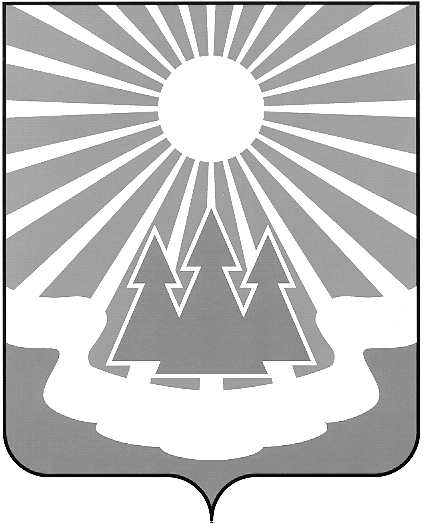 Администрация
муниципального образования «Светогорское городское поселение»
Выборгского района Ленинградской областиПОСТАНОВЛЕНИЕ	В соответствии с Постановлением администрации МО «Светогорское городское поселение» от 12.09.2013г. № 255 «Об утверждении Порядка разработки, реализации 
и оценки эффективности муниципальных программ МО «Светогорское городское поселение", администрация МО «Светогорское городское поселение»П О С Т А Н О В Л Я Е Т:1.​ Утвердить отчет о реализации мероприятий муниципальной программы «Повышение уровня благоустройства территорий населенных пунктов МО «Светогорское городское поселение» утвержденной постановлением администрации МО "Светогорское городское поселение" от 10.10.2017г. № 524 (в редакции постановлений 
от 28.12.2017 № 656,  от 13.03.2018 № 116, от 26.03.2018 № 133,), за 1 квартал 2018 года (приложение 1).2.​ Разместить настоящее постановление на официальном сайте МО «Светогорское городское поселение» www.mo-svetogorsk.ru в разделе «Документы/Нормативные правовые акты».3. Контроль за исполнением настоящего постановления возложить на заместителя главы администрации Ренжина А.А.Глава администрации 	                     		                                                  С.В. Давыдов Исполнитель: Антонова А.Ю.Согласовано: Ренжин А.А.        Андреева Л.А.        Ковшарь  Н.В.         Горюнова Г.Е.        Захарова Н.Л.	   Разослано: в дело, по списку согласования, сайт            Приложение № 1к Постановлению № 147от «03» апреля2018 годаОтчето реализации мероприятий муниципальной программы 
«Повышение уровня благоустройства территорий населенных пунктов МО «Светогорское городское поселение»за 1 квартал 2018 года (нарастающим итогом)                                                                         тыс.руб03.04.2018 №147Об утверждении отчета о реализации мероприятиймуниципальной программы «Повышение уровня благоустройства территорий населенных пунктов МО «Светогорское городское поселение»за 1 квартал 2018 годаОб утверждении отчета о реализации мероприятиймуниципальной программы «Повышение уровня благоустройства территорий населенных пунктов МО «Светогорское городское поселение»за 1 квартал 2018 годаОб утверждении отчета о реализации мероприятиймуниципальной программы «Повышение уровня благоустройства территорий населенных пунктов МО «Светогорское городское поселение»за 1 квартал 2018 годаОб утверждении отчета о реализации мероприятиймуниципальной программы «Повышение уровня благоустройства территорий населенных пунктов МО «Светогорское городское поселение»за 1 квартал 2018 годаМероприятия, входящие в план мероприятий программы Объем финансированияПлан на 2018 год Объем финансированияПлан на 2018 год Объем финансированияПлан на 2018 год Объем финансированияПлан на 2018 год Объем финансированияПлан на 2018 год Объем финансированияФакт за 1 квартал 2018 года(нарастающим итогом)Объем финансированияФакт за 1 квартал 2018 года(нарастающим итогом)Объем финансированияФакт за 1 квартал 2018 года(нарастающим итогом)Объем финансированияФакт за 1 квартал 2018 года(нарастающим итогом)Объем финансированияФакт за 1 квартал 2018 года(нарастающим итогом)Отчет о выполнении мероприятияМероприятия, входящие в план мероприятий программы Всего В том числе:В том числе:В том числе:В том числе:Всего В том числе:В том числе:В том числе:В том числе:Федеральный бюджетОбластной бюджетМестный бюджет Прочие Федеральный бюджетОбластной бюджетМестный бюджет Прочие1234567891011121.Содержание улично-дорожной сети территорий  населенных пунктов МО "Светогорское городское поселение"                                 1.Содержание улично-дорожной сети территорий  населенных пунктов МО "Светогорское городское поселение"                                 1.Содержание улично-дорожной сети территорий  населенных пунктов МО "Светогорское городское поселение"                                 1.Содержание улично-дорожной сети территорий  населенных пунктов МО "Светогорское городское поселение"                                 1.Содержание улично-дорожной сети территорий  населенных пунктов МО "Светогорское городское поселение"                                 1.Содержание улично-дорожной сети территорий  населенных пунктов МО "Светогорское городское поселение"                                 1.Содержание улично-дорожной сети территорий  населенных пунктов МО "Светогорское городское поселение"                                 1.Содержание улично-дорожной сети территорий  населенных пунктов МО "Светогорское городское поселение"                                 Содержание улично-дорожной сети территорий населенных пунктов МО "Светогорское городское поселение"18 567,80518 567,8053 289,8733 289,873Проведены мероприятия по мех.уборке 
-в зимний период:- уборке снега -8799,966 м2- 60 раз; -посыпка проезжей части дорог, тротуаров, проездов и пешеходных дорожек, мостов и остановочных пунктов общей площадью 5574,568м2-38 раз; -ручная уборка от снега, скалывание наледи остановок и пешеходной части мостов в кол-ве 292,32м2– 36 раз;-погрузка и вывоз снега 1328,904м3 – 36 раз;-обслуживание 190 ед СОДД.2.Организация озеленения территории МО "Светогорское городское поселение"2.Организация озеленения территории МО "Светогорское городское поселение"2.Организация озеленения территории МО "Светогорское городское поселение"2.Организация озеленения территории МО "Светогорское городское поселение"2.Организация озеленения территории МО "Светогорское городское поселение"2.Организация озеленения территории МО "Светогорское городское поселение"2.Организация озеленения территории МО "Светогорское городское поселение"2.Организация озеленения территории МО "Светогорское городское поселение"2.Организация озеленения территории МО "Светогорское городское поселение"2.Организация озеленения территории МО "Светогорское городское поселение"2.Организация озеленения территории МО "Светогорское городское поселение"Поставка цветочной рассады (исполнитель МУ «БАХО»)500,000500,00000Высадка цветов, уход за клумбами и вазонами (исполнитель МУ «БАХО»)350,000350,000003. Создание условий для массового отдыха жителей МО "Светогорское городское поселение"3. Создание условий для массового отдыха жителей МО "Светогорское городское поселение"3. Создание условий для массового отдыха жителей МО "Светогорское городское поселение"3. Создание условий для массового отдыха жителей МО "Светогорское городское поселение"3. Создание условий для массового отдыха жителей МО "Светогорское городское поселение"3. Создание условий для массового отдыха жителей МО "Светогорское городское поселение"3. Создание условий для массового отдыха жителей МО "Светогорское городское поселение"3. Создание условий для массового отдыха жителей МО "Светогорское городское поселение"3. Создание условий для массового отдыха жителей МО "Светогорское городское поселение"3. Создание условий для массового отдыха жителей МО "Светогорское городское поселение"3. Создание условий для массового отдыха жителей МО "Светогорское городское поселение"Монтаж/демонтаж праздничной атрибутики (исполнитель МУ «БАХО»)950,000950,000293,200293,200Услуги автовышки в количестве 32 м/часа, а/погрузчик 14 м/часа для демонтажа новогодней атрибутики.Произведен демонтаж: - 3-х живых елей;- 1-й искусственной ели;- 50 елочных гирлянд;- 4-х елочных макушек;- 180 елочных шаров;- 6-ти уличных гирлянд;- 2-х баннеров;- 4-х табличек:- объемно-пространственной композиция "Снежный квартет".Произведено отключение 98 консолей.Поставка праздничной атрибутики ко Дню Победы и Дню города, Новому году (исполнитель МУ «БАХО»)200,000200,00000Содержание парка (вывоз мусора)0000Мероприятие по борьбе с борщевиком300,000300,00000Выкашивание газонов на территории МО «Светогорское городское поселение» (исполнитель МУ «БАХО»)700,000700,00000Устройство детских городков1 000,0001 000,00000Подготовка к пуску фонтана в городском парке500,000500,000004. Обеспечение безопасности дорожного движения на территории МО "Светогорское городское поселение"4. Обеспечение безопасности дорожного движения на территории МО "Светогорское городское поселение"4. Обеспечение безопасности дорожного движения на территории МО "Светогорское городское поселение"4. Обеспечение безопасности дорожного движения на территории МО "Светогорское городское поселение"4. Обеспечение безопасности дорожного движения на территории МО "Светогорское городское поселение"4. Обеспечение безопасности дорожного движения на территории МО "Светогорское городское поселение"4. Обеспечение безопасности дорожного движения на территории МО "Светогорское городское поселение"4. Обеспечение безопасности дорожного движения на территории МО "Светогорское городское поселение"4. Обеспечение безопасности дорожного движения на территории МО "Светогорское городское поселение"4. Обеспечение безопасности дорожного движения на территории МО "Светогорское городское поселение"4. Обеспечение безопасности дорожного движения на территории МО "Светогорское городское поселение"Уличное освещение (потребление эл. энергии, штрафы, пени, пусконаладочные работы, обслуживание, присоединение эл.сетей при увеличении мощностей)8 000,0008 000,0001 944,9601 944,960Обслуживание ТП в количестве 30 штук.Получение актов технологического присоединения20,00020,00000Нанесение дорожной разметки600,000600,00000Установка технических средств организации дорожного движения в г. Светогорске618,000618,000005.Организация ремонта асфальтобетонных покрытий улиц и проездов на территории населенных пунктов 
МО "Светогорское городское поселение"5.Организация ремонта асфальтобетонных покрытий улиц и проездов на территории населенных пунктов 
МО "Светогорское городское поселение"5.Организация ремонта асфальтобетонных покрытий улиц и проездов на территории населенных пунктов 
МО "Светогорское городское поселение"5.Организация ремонта асфальтобетонных покрытий улиц и проездов на территории населенных пунктов 
МО "Светогорское городское поселение"5.Организация ремонта асфальтобетонных покрытий улиц и проездов на территории населенных пунктов 
МО "Светогорское городское поселение"5.Организация ремонта асфальтобетонных покрытий улиц и проездов на территории населенных пунктов 
МО "Светогорское городское поселение"5.Организация ремонта асфальтобетонных покрытий улиц и проездов на территории населенных пунктов 
МО "Светогорское городское поселение"5.Организация ремонта асфальтобетонных покрытий улиц и проездов на территории населенных пунктов 
МО "Светогорское городское поселение"5.Организация ремонта асфальтобетонных покрытий улиц и проездов на территории населенных пунктов 
МО "Светогорское городское поселение"5.Организация ремонта асфальтобетонных покрытий улиц и проездов на территории населенных пунктов 
МО "Светогорское городское поселение"5.Организация ремонта асфальтобетонных покрытий улиц и проездов на территории населенных пунктов 
МО "Светогорское городское поселение"Капитальный ремонт и ремонт автомобильных дорог общего пользования местного значения366,171366,17100Ремонт участка асфальтобетонного покрытия автомобильной дороги по ул. Каскадная г. Светогорск (от плотины до остановки «ул. Каскадная»)4 578,0464 039,180538,86600Ремонт участка автомобильной дороги по ул. Красноармейская г. Светогорск (от примыкания ул. Победы до дома № 32)12 025,6688 480,7103 544,95800Ремонт участка дороги по ул. Пионерская (от автомобильной дороги до ДОЛ «Огонёк») в МО "Светогорское городское поселение" Выборгского района1 678,9001 328,900350,00000Оказание услуг по проверке сметной документации на проведение работ по ремонту автомобильных дорог100,000100,000006. Содержание территорий населенных пунктов МО "Светогорское городское поселение"6. Содержание территорий населенных пунктов МО "Светогорское городское поселение"6. Содержание территорий населенных пунктов МО "Светогорское городское поселение"6. Содержание территорий населенных пунктов МО "Светогорское городское поселение"6. Содержание территорий населенных пунктов МО "Светогорское городское поселение"6. Содержание территорий населенных пунктов МО "Светогорское городское поселение"6. Содержание территорий населенных пунктов МО "Светогорское городское поселение"6. Содержание территорий населенных пунктов МО "Светогорское городское поселение"6. Содержание территорий населенных пунктов МО "Светогорское городское поселение"6. Содержание территорий населенных пунктов МО "Светогорское городское поселение"6. Содержание территорий населенных пунктов МО "Светогорское городское поселение"Ликвидация несанкционированных свалок на территории МО "Светогорское городское поселение" 100,000100,00000Вырубка сухих деревьев100,000100,000007. Прочие мероприятия по благоустройству (исполнение полномочий ОМСУ)7. Прочие мероприятия по благоустройству (исполнение полномочий ОМСУ)7. Прочие мероприятия по благоустройству (исполнение полномочий ОМСУ)7. Прочие мероприятия по благоустройству (исполнение полномочий ОМСУ)7. Прочие мероприятия по благоустройству (исполнение полномочий ОМСУ)7. Прочие мероприятия по благоустройству (исполнение полномочий ОМСУ)7. Прочие мероприятия по благоустройству (исполнение полномочий ОМСУ)7. Прочие мероприятия по благоустройству (исполнение полномочий ОМСУ)7. Прочие мероприятия по благоустройству (исполнение полномочий ОМСУ)7. Прочие мероприятия по благоустройству (исполнение полномочий ОМСУ)7. Прочие мероприятия по благоустройству (исполнение полномочий ОМСУ)7. Прочие мероприятия по благоустройству (исполнение полномочий ОМСУ)Содержание кладбищ300,000300,00000Итого по объектам капитальных вложений:51 554,59013 848,79037 705,8005 528,0335 528,0331-й квартал5 528,0335 528,0332-й квартал3-й квартал4-й квартал